sorry I forgot to attach the question:Q: What are the advantages and disadvantages of living in a foreign country? Give illustrations and reasons to develop your opinion.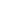 Many people live in a foreign country for different reason such as study and work. I have studied abroad for three years in India. Form my experience, there are advantages and disadvantages of living in a foreign country. One advantage that I enjoyed when I were in India is the expousre to a whole new culture. India is a big country which has different languages, relegions and foods. There I got to know Hindos relegion which is very different form my relegion. Also, I started to learn Hindi language. I have to admit that learning Hindi langauge took me two years but the result was great. Now I can understand Indian movies.On the another hand, there is a disadvantage of living in India such as begin away from your family. I grow up in family where we live togather in a good relationship. I love my family and begin away from them make me scik. For that I used to call my family in daily base by phone which costed me a lot of money and made me misrable. To sum up, there are advantages and disadvantage of living in a foreign country. From my past experience, kowing a new culture is a good benefit you will get when you are abroad. However, if you decided to go, you should prepare yourself to stay a long time away form your family.  General Notes:Introduction needed to work on it more.First senetence is good as intro. Then, you need to mention study and work in more comprehensive sentence, separate one will be good. Also, mentioning your experience doesn't fit on the introduction. MORE IMPORTANT, you have to state the advantages and disadvantages on the intro quickly. Body is somehow good, you just need to move from general to specific in each paragraph very carefully. And stating one disadvantage is not sufficient unless you have stated at the beginning on the paragraph that there are not so many disadvantages from being aboard. Conclusion: Good. 